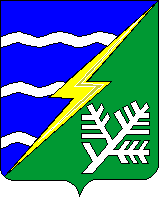  ПРИКАЗ21.09.2020                                       г. Конаково                                      № 239 Об утверждении дорожной карты организации работ на 2020-2021 годы по реализации Федерального законаот 31.07.2020 года № 304-ФЗ «О внесении изменений в Федеральный закон «Об образовании в Российской Федерации» по вопросам воспитания обучающихся», разработке рабочих программ воспитания в образовательных организациях Конаковского района       В целях эффективной реализации в муниципальных образовательных организациях  Конаковского района Федерального закона от 31.07.2020 года № 304-ФЗ «О внесении изменений в Федеральный закон «Об образовании в Российской Федерации» по вопросам воспитания обучающихся», организации качественного процесса разработки и внедрения рабочих программ воспитанияПРИКАЗЫВАЮ:1.Утвердить дорожную карту организации работ на 2020-2021 годы по реализации Федерального закона от 31.07.2020 года № 304-ФЗ «О внесении изменений в Федеральный закон «Об образовании в Российской Федерации» по вопросам воспитания обучающихся», разработке рабочих программ воспитания в образовательных организациях Конаковского района  ( далее Дорожная карта) (Приложение 1).2.Создать муниципальную рабочую группу по реализации Дорожной карты.3.Утвердить состав муниципальной рабочей группы по реализации Дорожной карты (Приложение 2).4.Назначить муниципальным координатором  для сопровождения работы муниципальных  образовательных организаций по разработке рабочей программы воспитания и календарного плана воспитательной работы, организации взаимодействия с региональным координатором Гурьянову Л.Ю., заведующего отделом мониторинга и организационной работы.     5.Муниципальному координатору (Гурьяновой Л.Ю.):5.1.В  срок до 22 января 2021 года проинформировать и ознакомить членов муниципальной рабочей группы по реализации Дорожной карты с ключевыми мероприятиями Дорожной карты (Приложение 1).     5.2.В срок до 29 января  2021 года составить план семинаров, совещаний,     презентационных мероприятий для членов муниципальной рабочей группы по реализации Дорожной карты.      5.3.В срок до 25 января 2021 года обеспечить сбор данных из  муниципальных образовательных организаций о координаторах работы в  образовательных организациях по разработке рабочей программы воспитания и календарного плана воспитательной работы; о составе профессионально-общественной рабочих групп по разработке рабочей программы воспитания и календарного плана воспитательной работы; о планируемых сроках разработки и внедрения рабочей программы воспитания.      5.4.Организовать информационно-методическое сопровождение организации работы ОУ по разработке рабочей программы воспитания и календарного плана воспитательной работы.       5.4.1. Обеспечить предоставление материалов для размещения на сайте Управления образования.5.5.Обеспечить организацию взаимодействия с региональным координатором.5.6.Организовать своевременное предоставление материалов мониторинга разработки и внедрения рабочих программ воспитания и календарного плана воспитательной работы в    ОУ в адрес регионального координатора. 6. Ответственному администратору сайта Управления образования Захмыловой Т.В.:    6.1.В срок до 15 января  2021 года создать на сайте   постоянно действующий специальный раздел «Реализация ФЗ № 304 по вопросам воспитания обучающихся» (далее – раздел сайта).6.2. Разместить в разделе сайта настоящий приказ и приложения к нему,      Примерную программу воспитания, разработанную сотрудниками Института стратегии развития образования РАО и утвержденную на заседании Федерального учебно-методического объединения по общему  образованию 2 июня 2020 года, и пакет методических материалов от   разработчиков.  6.3.Обеспечить сопровождение раздела сайта и своевременное   размещение материалов о ходе реализации ФЗ № 304 и Дорожной карты.7.Определить МБОУ СОШ  д. Мокшино (директор Архипова О.В.) как базовую площадку, выполняющую функции агрегатора и оператора ресурсов муниципалитета для профессиональной консультации, качественной проработки контента рабочей программы воспитания в соответствии с Примерной программой воспитания, особенно в части разработки модулей и основных направлений самоанализа воспитательной работы.8.Руководителям ОУ:8.1.В срок до 20 января 2021 года издать приказы:- об утверждении дорожной карты по разработке и внедрению рабочей программы воспитания в образовательной организации, включив в нее мероприятия по следующим направлениям: организационно-управленческое обеспечение; мероприятия содержательного характера; обсуждение проекта с участниками образовательных отношений; нормативно-правовое обеспечение; кадровое обеспечение; информационное обеспечение; мониторинг;- о  назначении координатора работы в  образовательной организации по разработке рабочей программы воспитания и календарного плана воспитательной работы;- об утверждении состава профессионально-общественной рабочей группы по разработке рабочей программы воспитания и календарного плана воспитательной работы;- о назначении должностного лица, ответственного за сопровождение раздела сайта, посвященного вопросам реализации ФЗ № 304, разработки рабочей программы воспитания и календарного плана воспитательной работы;     8.2.Создать условия для организации деятельности рабочей группы по разработке рабочей    программы воспитания и календарного плана воспитательной работы; 8.3.Проинформировать о  разработке рабочей программы воспитания и    календарного плана воспитательной работы педагогов, обучающихся и их родителей;  8.4.Привлечь к разработке и обсуждению рабочей программы воспитания    всех субъектов образовательного процесса.8.5.Организовать регулярное размещение на сайте образовательной организации информации о ходе разработки и внедрения рабочей программы воспитания.8.6.В срок до 01.06. 2021 года разработать и утвердить рабочие программы воспитания.8.7. В срок до 20.08. 2021 года разработать календарные планы воспитательной работы на очередной учебный год.  8.8. Внедрить рабочие программы воспитания не позднее 1.09.2021 года.8.9. Не позднее 1.09.2021 года внести в содержательный раздел основной образовательной программы утвержденную рабочую программу воспитания.8.10. Разместить на сайтах ОУ разработанные и утвержденные рабочие     программы воспитания, информацию о внесении в содержательный раздел основной образовательной программы утвержденной рабочей программы воспитания.    9. Контроль за исполнением приказа    возложить на Клюшанову С.В., заместителя начальника Управления образования.Начальник Управления образования                              М.С. Кожеховадминистрации Конаковского района Приложение 2к приказу Управления образованияот 21.09. 2020 г. № 239Состав муниципальной рабочей группы по реализации Дорожной картыКлюшанова Светлана Викторовна, заместитель начальника Управления образования.Гурьянова Людмила Юрьевна, заведующий отделом мониторинга  и организационной работы.Капатурина Светлана Аркадьевна, директор МБУ ДО  ЦВР г. Конаково.Захмылова Татьяна Васильевна, главный специалист немуниципальной службы.Гучмазова Маргарита Борисовна, главный специалист немуниципальной службы.Булгакова Ольга Юрьевна, директор МБОУ СОШ № 7 г. Конаково.Архипова Ольга Викторовна, директор МБОУ СОШ д. Мокшино.Бакина Людмила Александровна, заместитель директора по ВР МБОУ СОШ д. Мокшино.УПРАВЛЕНИЕ ОБРАЗОВАНИЯАДМИНИСТРАЦИИ КОНАКОВСКОГО РАЙОНА ТВЕРСКОЙ ОБЛАСТИ